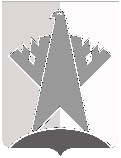 ДУМА СУРГУТСКОГО РАЙОНАХанты-Мансийского автономного округа - ЮгрыРЕШЕНИЕ«22» ноября 2019 года                                                                                                        № 756-нпа      г. СургутДума Сургутского района решила:1.	Внести в решение Думы Сургутского района от 23 сентября 2015 года 
№ 749-нпа «Об утверждении Порядка управления и распоряжения имуществом, находящимся в муниципальной собственности Сургутского района» следующие изменения:1) статью 8 главы 3 приложения к решению дополнить пунктом 4 следующего содержания:«4. В целях управления имуществом, входящим в состав муниципальной казны, могут быть созданы муниципальные учреждения.Средства на содержание имущества муниципальной казны предусматриваются в бюджете Сургутского района, если обязанность по содержанию такого имущества не возложена на иных лиц в соответствии с договором или по иным основаниям.»;2) пункт 6 статьи 12 главы 3 приложения к решению дополнить словами:«, а также в собственность органам государственной власти Российской Федерации, органам государственной власти Ханты-Мансийского автономного округа – Югры и органам местного самоуправления иных муниципальных образований»;3) пункт 13 статьи 21 главы 3 приложения к решению изложить в следующей редакции:«13. В течение 15 дней после принятия Думой района решения о списании муниципального имущества Департаментом, предприятием, учреждением издается приказ о списании и утилизации, сносе объектов основных средств, ответственные лица предприятия, учреждения, Департамента в отношении движимого имущества муниципальной казны, департамента жилищно-коммунального хозяйства, экологии, транспорта и связи администрации района, в отношении недвижимого имущества муниципальной казны проводят мероприятия по утилизации, сносу списываемого муниципального имущества. На основании приказа комиссия составляет акты на списание унифицированной формы с обязательным заполнением всех реквизитов, а также производятся соответствующие бухгалтерские записи. Срок проведения мероприятий по утилизации списываемого муниципального имущества не должен превышать трех месяцев, по сносу объектов недвижимого имущества - одного года. В течение 10 дней после проведения мероприятий по утилизации, сносу списываемого муниципального имущества департамент жилищно-коммунального хозяйства, экологии, транспорта и связи администрации района, предприятие, учреждение направляют в Департамент копии документов, подтверждающих утилизацию, снос муниципального имущества.».2.	Решение вступает в силу после его официального опубликования (обнародования). Действие подпункта 2 пункта 1 настоящего решения распространяется на правоотношения, возникшие с 01 августа 2019 года.О внесении изменений в решение Думы Сургутского района от 23 сентября 2015 года № 749-нпа «Об утверждении Порядка управления и распоряжения имуществом, находящимся в муниципальной собственности Сургутского района»Председатель Думы Сургутского районаА.П. Сименяк«22» ноября 2019 годаИсполняющий полномочия главы Сургутского районаА.И. Савенков «22» ноября 2019 года